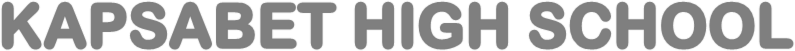 Marking Scheme paper 21a. Outline Psalmist's prophecies about the coming of Messiah (7mks)The Messiah would be betrayed by his close associated which was fulfilled by Judas Iscariot who betrayed him.He would rule from Zion.He would be honored by God and rule as His representative on earth.The messiah would enjoy God’s protection and Victory over his enemies.He would be called Lord.He would be a righteous kingHe would be sitted at the right hand of God.7x1 7 marksb.What took place when Mary visited Elizabeth.She entered Zechariah’s home.She greeted Elizabeth.When Elizabeth heard Mary’s greetings the baby in her womb leaped.Elizabeth was filled with the Holy spirit.Elizabeth exclaimed with a loud cry.She blessed Mary and the child in the womb.Elizabeth wondered why Mary the mother of her Lord had visited her.Elizabeth informed Mary that the baby in her womb had leaped for joy in her greetings.Mary responded by praising God/sung the magnificat.Mary stayed with Elizabeth for three months7x1 marksc.   What lessons can Christians learn from the visit of Mary to Elizabeth(6mks)Christians should not compare their lives with othersChristians should look for opportunities to give others a reason to praise God.Christians should remember that God still performs miracles even todayChristians should chose joy instead of jealousyChristians should understand that God still keep his promises Christians learn that God will put the right people at the right time in our lives.Christians should maintain good relationship with their relatives.6x1 marks2a. Describe the incident when Jesus was baptized in River Jordan by John the Baptist.Luke 3:21_22(6mks)All the people had been baptized by John.Jesus was also baptized.Jesus then started praying.The heavens opened.The Holy Spirit descended upon Jesus in a bodily form as a dove.Then a voice came from heaven.Then it said, ‘thou art my beloved son with thee am well pleasedb. .Explain four reasons why Jesus was baptized and yet He was not a sinner(8mks)To identify himself with sinnersTo be identified by JohnTo be introduced to the crowd as the messiahTo fulfill all righteousnessIt symbolized his death  and resurrectionTo show that he was ready to start his  workTo acknowledge the work  of John the Baptist as his forerunner4x2 marksc. Explain six reasons why Christians undergo baptism.(6mks)Christians are baptized to identify with JesusIt unites Christians as members of one bodyIt unites Christians as members of one bodyIt is a sign of death and resurrection of JesusSignifies a new life/change of statusUse of water is symbolic as a leaser.Signifies the complete forgiveness of sinsIt makes them children of GodIt marks the beginning of personal commitment to GodPrepare Christians for the heavenly KingdomIt gives one a sense of belonging to a Christian communityIt confirmed that Jesus was the son of God/Messiah/Divinity of Jesus6x1 marks    3a. Outline the events that took place on the Mount of Olives before the arrest of Jesus.(7mks)Jesus told the disciples to prayJesus moved a distance away from the disciplesJesus knelt down and prayedAn angel from heaven strengthened himThe disciples fell asleepJesus awoke the disciplesThere came a crowd led by Judas one of his twelve disciplesJudas wanted to Kiss JesusOne of the disciples struck off a slave’s ear.Jesus healed the man’s ear.Jesus asked the religious leaders why they had come to arrest him as if he was a criminal.7x1 marksb. State four accusations that were made against Jesus during his trial Luke 22:66_23:1_23 (8mks)Jesus called himself the Christ/Messiah.He claimed to be the son of God.He was inciting people with his teaching.He was opposing the payment of taxes to Caesar.He had made himself the King of the Jews against the Roman authority.Jesus had stirring up the people to revolt.He was equating himself to god/blasphemy4x2 marksc. Give five ways in which Christians should take care of those in jail (5mks)Praying for themVisiting them so that they can feel wanted in society/invite them to their homesPreaching the good news of salvation to themShowing them care/concernWelcoming them into the churchProviding them with basic needs(food, shelter, clothing)  financial/medicationOffering guidance and counseling to help them to reformInvolving them in community/church activitiesBy helping them to become self reliant by giving them jobs/survival skillsListening to them/help them to solve their problemsCounseling their families to accept/forgive them5x1 marks4a. Identify the fruits of the Holy Spirit as taught by Saint Paul in the early church (7mks)Love.Joy. Peace.Kindness.Patience.Self control. Faithfulness. Goodness.Gentleness.7x1 marksb. Explain the teachings of Peter concerning the people of God (1st Peter 2:9-10) 8 marksThe believers are chosen people/race/they have been selected.They are a royal priesthood/they are to save the greatest King/God.They are Holy nation/expected to lead holy/righteousness livesThey belong to God/they form a family of God’s own possession.They are to declare wonderful deeds of God/that is to lead a life of worshipping God/testifying about God. by evil.They were once not a people/they were outside the covenant way of life.They are led by the mercies of God/have received God’s grace.4x2 marks	c. Ways in which kindness as a fruit of Holy Spirit is abused in Kenya today.By church leaders starting many projects in the church, expecting the congregation to provide the finance.Some Christian fail to work because they expect assistance from others.Some Christian over-depends on other problem’s assistance/effort,Some members of the church failing to return/refund borrowed money and expect the members of the church to understand.When church leaders demand for payment for all services they render.When church leaders ask their congregations to cater for their personal needs like further studies/buying of vehicles/etc5x1 marks5a. Identify sources sources of Christian ethics (5mks)The bibleTraditions from Christian communityNatural law.Situation ethics.Human reason/experience5x1 marksb. What are some of the challenges that youths today in Kenya face.(8mks)Lack of employment opportunitiesFailure to succeed in education systemIssues related to body image/lack of good role models.Family problemsSubstance abuse Pressures of materialismLack of affordable housingNegative stereotypingCrimeNegative influence from mass mediaWestern influencePeer influencePermissiveness in the society8x1 marksc What is the  importance of studying of life skills to youths today (6mks)Knowing oneselfLive with one anotherMake effective decisionsLive positivelyPractice healthy behaviourAvoid risky behaviourMake informed choicesRecognize risky behaviourAccept challenges and try new ideasContributes in making a just society6x 1 marks6a What is the role of laws in our country?(6mks).It protects rights of individuals/groupsIt spells out of conduct/responsibilities among peopleIt promotes fairness in the administration of justice/equality before the law.It creates peace and order in societyIt gives direction on what is right or wrong6x1 6 marksb. Identify the practices that promote law, order and justice in Traditional African Society.(7mks)Communal law, order and justice in the society.Kinship ties.Observing rites of passage.Having common religious beliefs.Inter-clan marriages.Administration of oaths.Customs/rules to govern relationships.Signing treaties/covenant between communities/use of mediators/emissaries.Observing taboos that enhance good moral behaviours.Sharing meals as a sign of peace.Punishing offenders.Leisure activities.Having leaders.7x1 marksc. What are obstacles to effective maintaince of Law and justice.(7mks)There is an increase in the rate of crime / the law enforcement officers can not cope with the work load.Due to unequal distribution of resources.Permissiveness in the society /lack of morals! don’t care altitude.Due to political instability f incitement by politicians.Extreme poverty.Social discrimination.Some cultural beliefs / practices hinder effective maintenance of law /concealing criminals information.High rate of unemployment.Bribery / corruption.Greed for material wealth.Inadequate modern equipment to combat crime.Delay in the delivery of justice to the offended.The citizens lack knowledge on the procedures for the effective maintenance of law and order.7x1  marks